DISSENTING STATEMENT OF COMMISSIONER MICHAEL O’RIELLYRe:  Rules and Regulations Implementing the Telephone Consumer Protection Act of 1991, CG Docket No. 02-278	When Congress enacted the Bipartisan Budget Act of 2015 (Budget Act), which included certain relief from the Telephone Consumer Protection Act (TCPA), the intent seemed clear.  Faced with the alarming prospect that the FCC’s misguided interpretations of the TCPA, culminating in the order last June, might prevent the United States from collecting its debts, Congress stepped in to exempt calls regarding such debts from the TCPA’s prior express consent requirements.  In other words, out of all of the legitimate entities that have valid reasons to autodial consumers, the federal government, along with companies servicing loans or collecting debts on behalf of the federal government, were moved to the front of the line and granted significant relief from the FCC’s wrongheaded rules.  After all, the federal government has a significant interest both in helping borrowers avoid the potentially devastating financial consequences of defaulting on loans, as well as ensuring taxpayers recoup the $139.3 billion of delinquent debt owed to or guaranteed by the United States. 	The U.S. Department of the Treasury rightfully has pressed for relief for nearly a decade.  In 2007, its Financial Management Service (FMS) wrote that “[a] ruling by the FCC that would apply the restrictions on the use of autodialers to the efforts of private collection agencies collecting debts on behalf of the United States, or leaving the issue unresolved, could hinder FMS’ successful partnership with private debt collection agencies and negatively impact collections government-wide.”  Again in 2010, FMS wrote to the FCC to reiterate that “autodialer restrictions should not apply to debt collectors.”  At a minimum, the “use of autodialers should be permitted when collecting debts owed to the U.S., because additional protections are in place and the prohibition would decrease collections revenue.”  Specifically, FMS noted:“[D]ebt collection is inherently different than telemarketing, as it is based on the collection of legitimate debts owed by individuals and other entities with a preexisting obligation to pay. Debt collectors are not using autodialers to cold call potential customers, but are instead using autodialers to contact individuals who have an existing relationship or indebtedness.  [D]ebt collectors are already subject to numerous federal and state consumer protection laws, such as the Fair Debt Collection Practices Act (FDCPA) and the Fair Credit Reporting Act (FCRA), that prevent abusive use of all debt collection practices, including potential misuse of autodialers.[B]y reducing the potential for human error, autodialers assist with collectors’ compliance with consumer protection laws and sound debt collection practices.”These concerns became even more imperative in the wake of the 2015 TCPA Omnibus Order, which placed even more restrictions on legitimate callers.   Against this backdrop, and without knowing how the FCC would ultimately decide pending petitions about whether federal agencies and their contractors were subject to the TCPA, Congress enacted the Budget Act exemption to ensure that, at a minimum, federal agencies and their contractors are protected when calling to collect debts owed to or guaranteed by the U.S. government.  Just two months ago, however, a near unanimous Commission provided further clarification, determining that all federal agencies and their contractors performing any legitimate, government authorized functions are exempt from the TCPA.  That’s because the Commission determined, consistent with Supreme Court precedent, that the federal government and its agents are not “persons” under the TCPA.  Having issued that broad and appropriate determination, this narrower item, required only to comply with the Budget Act, should have been simple and straightforward.  It should have confirmed that federal agencies and their contractors are not subject to TCPA restrictions, regardless of whether they are calling to locate a debtor, service a debt, collect a debt, or for any other legitimate purpose, because they are not “persons” under the TCPA. 	Therefore, it is beyond disappointing that the order decides that the federal government and its contractors will face more restrictions when making calls to collect debts than for any other type of call they make.  That’s the exact opposite of what the Budget Act exemption was designed to accomplish.  Clearly, no good law goes unabused in this Commission.	To reach this illogical outcome, the order pretends that section 227(b)(2)(H), which permits, but does not require, the FCC to adopt certain limits on debt collection calls, applies to non-persons.  That’s absurd.  Section 227(b)(2) directs the Commission “to prescribe regulations to implement the requirements of this subsection.”  This subsection, of course, is section 227(b), and its requirements set forth in section 227(b)(1) make it “unlawful for any person within the United States” or “any person outside the United States if the recipient is within the United States” to make a call or send an unsolicited fax, subject to certain exceptions.  It could not be clearer, therefore, that the subsection is confined to persons.  Therefore, any rules adopted to implement the subsection, are also limited to regulating persons.  If an entity is not a person, it is not subject to section 227(b), and it is certainly not subject to rules enacted to implement section 227(b).	Sensing the weakness of its argument, the Commission attempts the legal equivalent of a Hail Mary pass:  hoping that a reviewing court will find its argument “at least rendered permissible”.  It is not.  Contrary to the revised order, section 227(b)(2)(H) is not another “requirement” of section 227(b).  It states that the Commission “may restrict or limit the number and duration of calls . . . .”  Not shall.  Not must.  May.  That means it is not a requirement.  Nor could it be.  The “requirements” of section 227(b) are set forth in 227(b)(1).  Section 227(b)(2), on the other hand, simply guides the Commission’s adoption of administrative rules implementing section 227(b)(1).  Administrative rules, of course, are not statutory requirements.Even if the Commission were able to overcome this significant threshold problem regarding the scope of its authority, which is impossible, the rules themselves are contrary to the law.  The Budget Act exemption was designed to protect federal agencies and their contractors from liability when they make calls without consent of the called party.  The revised order counters that there is “no support” for this statement as there is no legislative history.  Wow.  If only the Commission would read the text of the law itself, it would understand the purpose.  Section 227(b)(1)(A) prohibits persons from using autodialers to  “make any call (other than a call made for emergency purposes or made with the prior express consent of the called party)”.  To state it another way, only emergency calls or calls made with prior express consent may be made using autodialers.  The Budget Act exemption changes that by adding “unless such call is made solely to collect a debt owed to or guaranteed by the United States”.  Accordingly, federal agencies and their contractors are no longer required to have prior express consent when they use autodialers to place calls solely to collect a debt.  The fact that the Commission is authorized to place reasonable limits on the number and duration of calls does not change the fact that the exemption is from the prior express consent requirement.  After all, if callers already have consent to make calls—either from communicating with the borrower, or because the borrower has provided a number and therefore can be contacted for purposes related to the reason for which the number was provided—then there is no need for an exemption.  Rather, the relief was intended to protect these specific callers when they do not have prior express consent.  That is, when they misdial a number, when they call a number that, unbeknownst to them, has been reassigned, when they make calls in an attempt to track down the borrower’s current number, when the borrower provided the wrong number by mistake, and so forth.  In doing so, Congress determined that the well documented benefits of making these calls outweighed any theoretical privacy concerns.  Indeed, contrary to the revised order, the fact that Congress permitted the FCC to limit the number and duration of calls—but did not give the Commission authority to limit which numbers may be dialed—shows that Congress expected that, in the process of trying to reach the borrower, some number of calls would be made to people other than the borrower.  While certain, reasonable limits on the number and duration of such calls may be permissible under the law, the order’s outright prohibition on misdialed calls and calls to entities other than the borrower, as well as the effective ban on calls to reassigned numbers do not “balance” the benefits and concerns as the revised order claims.  They run counter to the law.  The order takes the position that these types of calls are not calls “made solely to collect a debt”.  I disagree.  To start, that phrase is not ambiguous as the Commission now claims.  Therefore, it also should not receive deference for any of the limitations that flow from that decision, including the limitations on when calls may be made and who may be called.    Even if the phrase could somehow be construed by someone as ambiguous, the fact that a caller may have simply reached the wrong person—that is, made a mistake—does not change the fact that the call was placed with the sole purpose of trying to collect a debt.  Consider this parallel: if I’m driving to a specific destination and I make a wrong turn along the way, that doesn’t change the fact that I am driving to that destination.  Including one free pass for reassigned numbers does nothing to remedy the problem.  As many commenters and I have explained, one call frequently will be insufficient to determine that a number has been reassigned.  In addition, given that over 100,000 numbers are recycled each day, I expect that a particularly high percentage of numbers will have changed hands between the time that student loan borrowers, for example, take out loans when they start school, when they graduate and actually begin to repay the loans, and when they finally pay them off.  In addition, as one commenter points out, “[m]ortgage servicers are required to place calls to the last known phone number of record, even if the borrower is not the current subscriber.”  This item makes compliance with those requirements illegal.Moreover, nothing in the law limits the relief to calls made to the borrower.  Perhaps that is because some agencies require contractors to call people other than the borrower.  As the item itself notes, the Department of Education requires lenders to contact every “endorser, relative, reference, individual, and entity” identified in the delinquent borrower’s loan file as part of their due diligence efforts.  Of course, the order falls back on the tired notion that lenders could manually dial these other people.  But that is both unworkable, given the number of calls that must be made, and contrary to the intent of the law, which was to enable lenders to use modern dialing equipment as part of their efforts to collect debts on behalf of the federal government.  Here again, the revised order finds “no support” for this statement and, here again, one need look no further than the statute itself.  Section 227(b)(1)(A) sets forth a general prohibition on the use of autodialers, subject to certain exceptions.  The Budget Act adds an exemption for calls made solely to collect a debt.  Therefore, it is clear on its face that the exemption also enables this class of callers to use autodialers to make debt collection calls.  If Congress intended that all of these calls be manually dialed, it would not have provided an exemption because manually dialed calls are not subject to the TCPA.  I suppose the Commission’s next argument will be that section 227(b)(2)(H) gives it authority over manually dialed calls (i.e., non-autodialed calls).  But that is no more plausible than asserting authority over non-persons.  If a call or caller is outside the scope of the requirements set forth in section 227(b)(1), then the Commission has no authority to regulate them.  Moreover, the fact that the law permits the Commission to adopt appropriate limits on the number and duration does not change the fact that the law authorizes the federal government and its contractors to use autodialers in the first instance.  Nor does the law limit calls made before delinquency is imminent.  Indeed, any call to a borrower about the loan should be considered a call made solely to collect the debt.  Yet, the order would bar “routine” communications, including calls to remind borrowers about scheduled upcoming payments.  The Commission states that it will allow certain calls—ones that “often increase the probability that debts will be more readily collected and that a debtor will avoid delinquency”—but then it prohibits routine or other calls that meet this test.  It also limits calls to only 30 days before a qualifying event.  The order further restricts the exemption to three call attempts per month.  While the law gives the Commission the authority to limit the number of calls, this is far too narrow.  The Commission is counting calls that never even go through.  How is that supposed to help borrowers get the relief they might need or want?  Multiple commenters noted that it can take dozens of call attempts just to reach a borrower, much less help them navigate their loan options.  For example: The Bureau of the Fiscal Service (Fiscal) at the Treasury Department serviced certain student loan debt as part of a two-year pilot program, and it found that borrowers answered Fiscal’s calls less than 2 percent of the time. After one year, the Bureau had obtained live contact with just 33 percent of the borrowers.  Another commenter noted that its takes “more than 15 call attempts to reach a right point of contact for approximately half of its delinquent federal student loan borrowers, and that for 25 percent of its delinquent federal student loan borrowers, it takes [the company]  40 or more call attempts.”Counting call attempts as calls, therefore, will only hurt the people that the Budget Act exemption is trying to help.    Moreover, there is absolutely no justification for the number three other than the fact that some particular commenters liked it.  These commenters, however, did not provide any explanation or data to support a three call limit.  The Commission can’t make policies based on the number of likes it gets or emojis.  It is required to have a rational basis for its decisions, and that is utterly lacking here.  The Commission’s laziness stands in sharp contrast to the comments of parties that could actually be impacted by the rules, who provided plenty of reasons and data for choosing a higher number.  Chief amongst these is that fact that some are required by federal laws and rules to place more than three calls per month.  Commenters summarized these requirements in the filings.  I attach one such example to this statement so that it is very clear to the public and any reviewing court that the Commission’s decision is arbitrary and capricious.  Notably, several of these requirements take the form of a minimum number of required calls.  In many cases, more calls are needed to actually reach borrowers and help them obtain relief.  Here again, commenters stepped up and provided actual data to show how many calls it can take to assist a borrower.   For example, one commenter noted that “20 percent of [its] federal student loan borrowers require more than 50 calls to reach a right point of contact.  These borrowers would take well over a year to reach under the FCC’s proposal and, during that time, could easily reach default status without having a conversation about their repayment, forbearance, and forgiveness options.”  In addition, the Consumer Financial Protection Bureau (CFPB), who has informally consulted with the Commission on the Budget Act exemption, just last week proposed rules for the debt collection practices of consumer financial services providers that would be more flexible than the rules that the Commission is about to impose on the federal government and its contractors.  The proposal would permit up to six total contact attempts per week.  So even though CFPB knew that the Commission is about to adopt more stringent rules for federal agencies, it nonetheless proceeded to propose less restrictive rules for the private sector.  Incredibly, the FCC order before us points to all of the data submitted as a reason not to pick a different number or set of numbers.  It says there’s no consensus in the record.  Well, perhaps that’s because different agencies have different rules on the number of calls that must be placed.  Given the work that commenters did to compile the various provisions, it would not take much for the Commission to review these filings and set different numbers where appropriate.  Or it could choose the highest number required by the various federal laws to ensure that no particular type of caller will be left liable for complying with their agency’s rules.  Instead, the order simply falls back on the number three.Of course, if there are other laws that are stricter, in terms of the number of calls, time of day, or other restrictions, then the Commission is not fazed at all by the lack of uniformity.  In those instances, the item requires that the most restrictive limit apply.  The Commission tries to salvage this mess with a waiver process.  Incredibly, even though the Commission has a complete record for deciding appropriate limits now, it is putting the burden back on federal agencies to demonstrate, to a Bureau, that more relief would be appropriate.  That is a cowardly attempt to avoid responsibility for implementing the law.  In short, the FCC will consider providing relief, but only if: (1) someone else can provide the Commission with political cover to act; and (2) Commissioners are shielded from having to vote on it.     In post-adoption edits added to the item in a weak attempt to shore up the three-call-attempt limit and waiver process, the Commission asserts that section 227(b)(2)(H) was added to avoid “open[ing] the floodgates to unwanted robocalls.”  However, the federal agency calling requirements summarized in the attached chart, and proposed by the CFPB, hardly constitute a flood.  Even consumer advocacy groups have proposed limits that are higher than those adopted in this order. The revised order also claims that given “Congress’s enduring goal of limiting the intrusiveness of robocalls, we believe prudence counsels in favor of adopting limits at the lower end of the range”.  This claim is wrong on many levels.  First, Congress’s primary goal in enacting the TCPA, as evident in both the law and supporting documentation, was to restrict telemarketing calls placed by equipment that would indiscriminately dial random numbers or blocks of numbers at a time.   Calls by the federal government and its contractors to collect debt are nothing of the sort.  The Commission itself has recognized that debt collection calls are informational calls.  Moreover, nothing in the record suggests that the federal government or its contractors are calling random numbers or blocks of numbers.  Indeed, the Treasury Department has said that it not the case, and it would be a nonsensical waste of time and resources.  Second, three call attempts is the rock bottom of the range, as the attached chart makes clear.  Third, setting the limit at three call attempts is far from prudent.   As the U.S. Department of Education wrote:  “[T]he FCC’s proposal to limit the number of covered calls to three per month per delinquency     . . . would not afford borrowers with sufficient opportunity to be presented with options to establish more reasonable payment amounts and avoid default, especially given that the proposal limits the number of initiated calls, even if calls go unanswered.”  The Department of Education further characterized the three-call-attempt limit as placing “severe limitations” on calls, with “significant downsides to borrowers in terms of the information they need to make sound decisions to manage their debt effectively.”  The revised order further states that “[n]othing in the Budget Act indicates that Congress intended to depart from that goal.”  But that, again, ignores the fact that the Budget Act is proof in and of itself.  If the Commission had taken a prudent course in interpreting the TCPA, then there would have been no need for a Budget Act exemption to the Commission’s rules.  Instead, the Commission’s interpretations of the TCPA were so unworkable that the Administration and Congress took the momentous step of overruling the Commission to authorize this specific class of callers to use autodialers without prior express consent to collect debt.  By adopting limitations that are the same as those that apply to other callers (or even more restrictive as compared to other federal agency or contractor calls or texts), the Commission brazenly ignores the rebuke and guts the exemption.  Far from preventing “abuse and harassment”, the order would curtail expected and desired communications and chill speech. In addition, the revised order attempts to justify its specious waiver process by acknowledging that it lacks expertise regarding other federal laws and rules.  I agree that the FCC is not the expert agency, but that is why the law directs the Commission to consult with the Treasury Department.  And it is why the Commission should have heeded the comments of the Department of Education, which is the expert agency with respect to its loans, stating that covered calls should not be limited to three per month.  Instead, agencies will be subject to a waiver process, in which evidence presented by an expert agency “demonstrat[ing] . . . that a genuine conflict exists” will be merely “probative” of the need for a waiver.  Moreover, agencies are on notice that the Bureau will also “consider any countervailing issues raised in the record” including whether the rules “necessarily require robocalls instead of, say, manual calls.”  Additionally, the Commission makes no commitment that the Bureau will rule on any such requests in a timely fashion.  In short, the waiver process is cold comfort to any agency that thought it would get a fair shake from this Commission.  In reality, it is nothing more than a thinly veiled and wholly inadequate attempt to fend off additional complaints from the Administration and to survive judicial review.  Finally, I object to the conclusion that consumers can stop calls altogether.  The order claims that “once a borrower has declared that he or she no longer wishes to receive these calls, there is no longer any reason for the calls to continue.”  That’s flat out wrong.  The reason the calls must continue is so that the federal government can collect its debts.  That is the ultimate purpose of the Budget Act provision.  While I am glad that the law also enables servicers to contact borrowers to offer relief before a loan ever becomes delinquent or enters default, should that occur, the government must be able to protect its financial interests, including by contacting debtors until the debt is paid or otherwise resolved to the government’s satisfaction. In the end, the order simply ignores the costs to consumers and the economy when these calls are not made, as well as the benefits when they are.  As one Treasury Department official highlighted, Delinquencies are reported to the private credit bureaus and can inhibit a borrower’s access to future credit for buying a home, starting a business, or completing or furthering education.  Borrowers may also have a portion of their wages taken directly from their paychecks.  In other words, they may disengage from personal and professional development, and may drop into the ranks of those preyed upon by scams.  Additionally, the fresh start afforded by bankruptcy is not available for student loan debt, unless student loan debtors mount a case that proves undue hardship.  Given the weight of these and all the consequences I’ve discussed, as well as the importance of higher education in our nation’s prosperity, it is imperative that we structure an effective servicing and collection regime focused on helping borrowers avoid default and delinquency.Moreover, as the Department of Education wrote:The consequences of default on a federal student loan are indeed severe, and effective communication to borrowers by their loan servicers before default is critical to helping borrowers avoid those consequences.  Defaulted borrowers are subject to offset of federal and state payments (including tax refunds and Social Security benefit payments) under the Treasury Offset Program, administrative wage garnishment, reporting of the default to credit reporting agencies, ineligibility for additional student loans, and potentially a civil judgment.  Given these consequences, some of which are only available to collect on debts owed to the federal government, it seems appropriate to weigh the cost of a potentially unwanted phone call against garnishing the wages of a borrower who could have been enrolled in an income-driven repayment plan.  When callers do reach borrowers, however, borrowers get the information and relief that they need.  As one commenter noted:  “More than 90 percent of the time that we have a live conversation with a federal loan borrower, we are able to resolve a loan delinquency.”  Rather than facilitate these critical conversations, the order would chill them.  Countless consumers will see their credit ruined for want of a phone call or text.  Companies working for the federal government will face predatory lawsuits.  And the federal government still won’t be able to collect its debts.  That is contrary to the law and detrimental to all parties involved.  I cannot support it.Finally, I do respect that the Commission must issue an order to comply with the Budget Act.  My vote to dissent is not a vote against complying with the law.  Rather, given that the Chairman has secured the necessary votes to approve this item and move it forward, my particular vote line does not impact whether the agency is in compliance with the law.  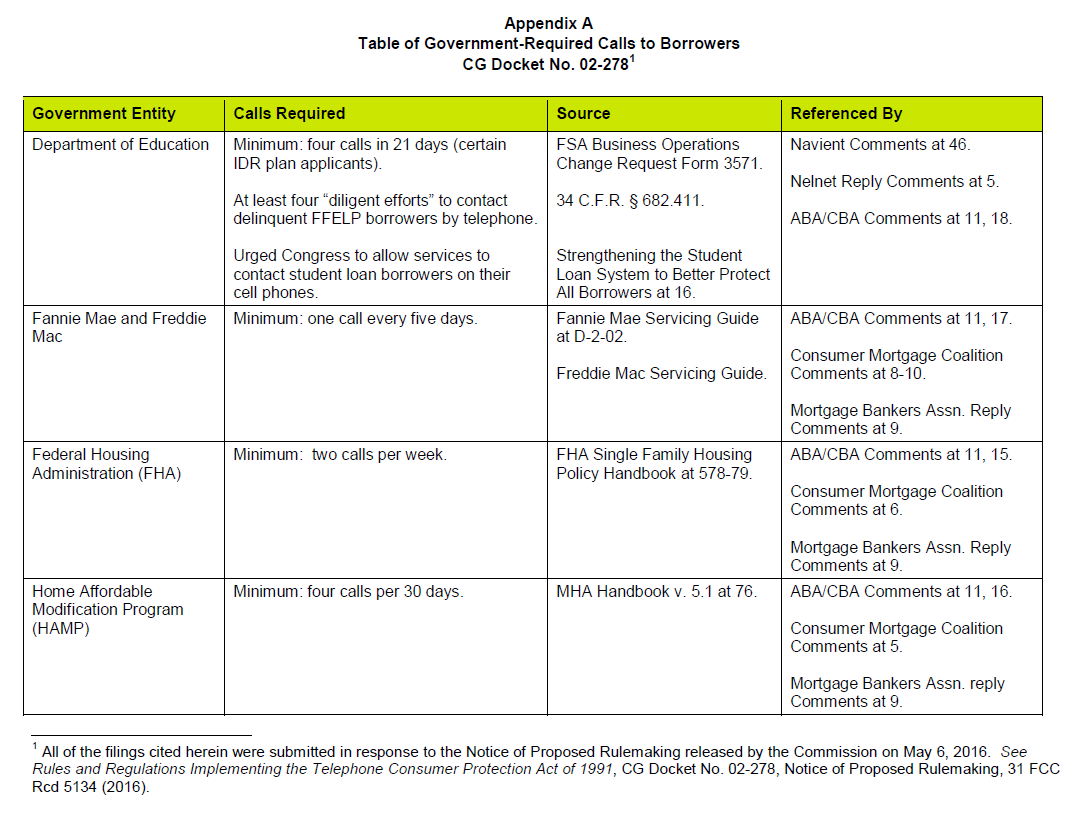 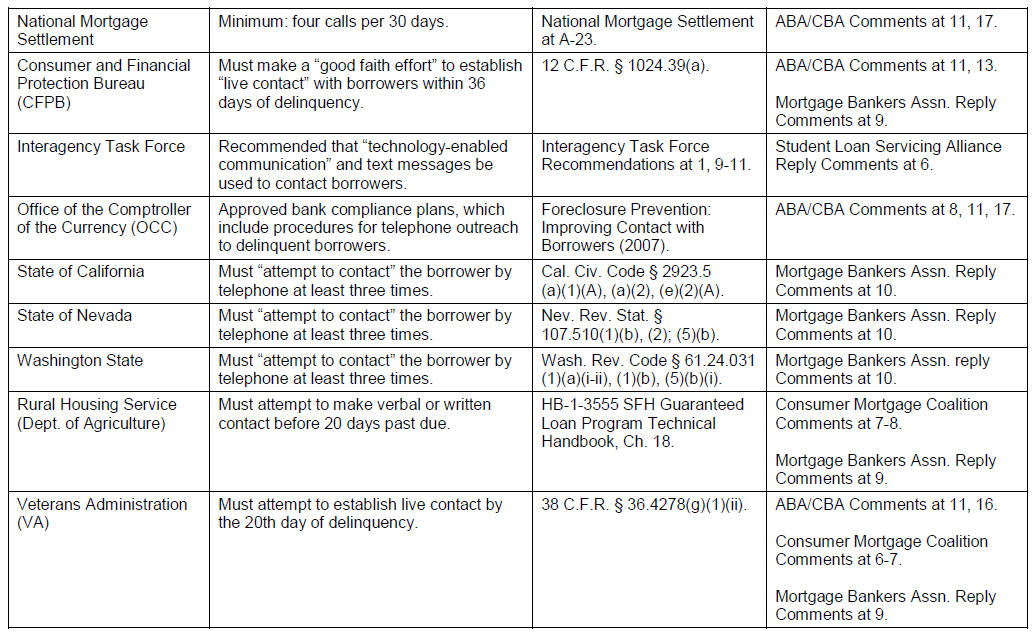 